บันทึกข้อความ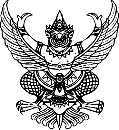 ส่วนราชการ สำนักงานสาธารณสุขจังหวัดพิจิตร กลุ่มงาน                                     โทร. ๐ ๕๖๙๙ ๐๓๕๔                                      ที่  พจ ๐๐๓๓.๐   /                         	           วันที่        เรื่อง ขออนุญาตไปราชการ/ขออนุมัติค่าใช้จ่ายในการเดินทางไปราชการเรียน   ผู้ว่าราชการจังหวัดพิจิตร	ด้วยข้าพเจ้า…………………………………………………ตำแหน่ง......................................…………………………..…ปฏิบัติงานที่กลุ่มงาน/งาน..................................................................สำนักงานสาธารณสุขจังหวัดพิจิตร พร้อมด้วยเจ้าหน้าที่อื่น จำนวน.................คน ตามรายละเอียดด้านหลัง มีความประสงค์ขออนุญาตไปราชการ/ประชุม/อบรม....................................... ...................................................................................................................................…………………..............................................กรณีไปอบรมครั้งนี้เป็นครั้งที่...............หน่วยงานผู้จัด..............………………………….สถานที่.........…………………………….................................……………........ระหว่างวันที่……………..........…..... ถึงวันที่...................................จำนวน.............วัน โดยจะออกเดินทางในวันที่.............................  เวลา...................น. และในการไปราชการครั้งนี้ขออนุญาตเดินทางและขออนุมัติเบิกค่าใช้จ่าย  ดังนี้1.ขออนุญาตการเดินทางโดย            รถยนต์โดยสารประจำทาง        รถไฟ           เครื่องบิน                                                   รถยนต์ส่วนตัวหมายเลขทะเบียน.................................................................................                                                รถยนต์ของทางราชการหมายเลขทะเบียน..................................................................โดยมี............................................ตำแหน่ง พนักงานขับรถยนต์ เป็นผู้ขับ  หรือ        โดยผู้ขออนุญาต(ผู้ขับรถสำรอง)เป็นผู้ขับ๒.ขออนุมัติค่าใช้จ่ายโดยประมาณ ดังนี้    2.๑ ค่าเช่าที่พัก	        จ่ายจริง (ตามสิทธิ์)            เหมาจ่าย (กรณีประชุมราชการ)    ๒.๒ งบประมาณค่าใช้จ่าย	        ไม่ขอเบิกค่าใช้จ่ายใด ๆ แต่ไม่ถือเป็นวันลา	        เบิกจากผู้จัดทั้งหมด    หรือบางส่วน (ให้ระบุ)............................................	        เบิกจากต้นสังกัด เป็น – ค่าเบี้ยเลี้ยง…………………บาท – ค่าเช่าที่พัก…….………..บาท      -ค่าพาหนะ…………………….บาท  –ค่าลงทะเบียน…………………….บาท  –อื่น ๆ………………….บาท รวมเป็นเงินที่ใช้จากต้นสังกัดทั้งสิ้น...........................................บาท (................................................................................)	จึงเรียนมาเพื่อโปรดพิจารณาความเห็นของหัวหน้ากลุ่มงาน/งาน	     ...............................................ผู้ขออนุญาต/อนุมัติ	 เห็นควร       อนุญาต        อนุมัติ                                                   (................................................)……………………………………………………………......................................................................	ความเห็นของรองนายแพทย์สาธารณสุขจังหวัด......................................................................                                      เห็นควร         อนุญาต          อนุมัติความเห็นของผู้รับผิดชอบแหล่งงบประมาณ                                         ……………………………………………………   เห็นควรเบิกจ่ายจาก       เงินงบประมาณGF       เงินนอกงบประมาณ              .............................................................ระบุแหล่งเงิน.....……………………………….........................................     ยอดใช้จ่ายในครั้งนี้.........................................................................บาท .................................หน.งานการเงิน ฯ  …………………………..หน.กลุ่มงานบริหารทั่วไป                       (………………………………….…)           (.........................................)                               ความเห็นของผู้มีอำนาจสั่งการ                                                                                                                       อนุญาตความเห็นของงานตรวจสอบและควบคุมภายใน                                                               อนุมัติ     -ตรวจสอบแล้วถูกต้อง เห็นควร                                                                                           อนุญาต               อนุมัติ-หน้าหลัง-                  บัญชีรายชื่อผู้ขออนุญาตไปราชการเรื่อง.......................................………………………………….................................………………………………………………………………………………………………………………………………………………………………………………….แนบท้ายบันทึกข้อความที่  พจ......................................ลงวันที่........................................และรายละเอียดขออนุมัติเบิกค่าใช้จ่ายในการเดินทางไปราชการที่เบิกค่าใช้จ่ายกับสำนักงานสาธารณสุขจังหวัดพิจิตรในครั้งนี้ ดังนี้ - เห็นควรอนุญาต…………………………………………. ……..                  …………………..………………………………..           …………………………………………………………………..    …………………………………………. ……..                  …………………..………………………………..           …………………………………………………………………..      …………………………………………. ……..                  …………………..………………………………..           …………………………………………………………………..      …………………………………………. ……..                  …………………..………………………………..           …………………………………………………………………..       …………………………………………. ……..                  …………………..………………………………..           …………………………………………………………………..      ที่ชื่อ – สกุลตำแหน่งกลุ่มงานประมาณการค่าใช้จ่ายประมาณการค่าใช้จ่ายประมาณการค่าใช้จ่ายประมาณการค่าใช้จ่ายประมาณการค่าใช้จ่ายที่ชื่อ – สกุลตำแหน่งกลุ่มงานค่าเบี้ยเลี้ยงค่าเช่าที่พักค่าพาหนะค่าลงทะเบียนอื่น ๆ1234567891011121314151617181920212223รวมรวมเป็นเงินทั้งสิ้น    (ตัวอักษร)  (                                                                       )รวมเป็นเงินทั้งสิ้น    (ตัวอักษร)  (                                                                       )รวมเป็นเงินทั้งสิ้น    (ตัวอักษร)  (                                                                       )รวมเป็นเงินทั้งสิ้น    (ตัวอักษร)  (                                                                       )รวมเป็นเงินทั้งสิ้น    (ตัวอักษร)  (                                                                       )รวมเป็นเงินทั้งสิ้น    (ตัวอักษร)  (                                                                       )รวมเป็นเงินทั้งสิ้น    (ตัวอักษร)  (                                                                       )…………………...บาท…………………...บาท